Příloha č. 3 ke smlouvě o dílo č. PK /2532/2020  Krycí list nabídkyZadavatel:Pražská konzervatoř, Praha 1, Na Rejdišti 1IČO: 70 83 79 11Podlimitní veřejná zakázka:„Vybavení koncertního sálu Pražské konzervatoře zvukovou technikou pro zvučení i záznam“zadávaná ve zjednodušeném podlimitním řízení podle ustanovení § 53 zákona č.134/2016 Sb., o zadávání veřejných zakázek, ve znění pozdějšíchpředpisů (dále jen „ZZVZ“)KRYCÍ LIST NABÍDKY1. PŘEDMĚT NABÍDKY„Vybavení koncertního sálu Pražské konzervatoře zvukovou technikoupro zvučení i záznam“Předmětem plnění zadávané veřejné zakázky (dále jen „veřejná zakázka“) je zajištění vybavení koncertního sáluPražské konzervatoře, tj. vytvoření jednoho funkčního systému hudebního zvučení a záznamu v koncertním sálekonzervatoře (dále také „systém“), což zahrnuje dodávku zesilovačů, reprobeden, pasivních odposlechovýchmonitorů, mikrofonních setů a mikrofonů, mikrofonních závěsů, počítače na zpracování zvuku, dozvukovýchjednotek, ovladačů, mikrofonních stativů, stereo setů, redukcí, vysílače, kabelů, softwarového vybavení, atd.včetně kompletace, instalace a montáže daného, výše uvedeného zařízení. Dále vytvoření nového postu zvukaře,úpravu stávajících přípojných hnízd jeviště sálu a úpravu stávajících kabelových rozvodů signálových hnízd vč.propojovací kabeláže do režie a vytvoření nových přípojných hnízd, a to vše za podmínek a v souladu se zadávacídokumentací.Plnění zahrnuje, mimo jiné, i tato plnění:• dopravu výrobků, komponentů a zboží do místa plnění a vykládku, kompletaci, instalaci, montážní prácea zprovoznění systému,• případné stavební úpravy a stavební přípomoce,• likvidaci obalového a dalšího materiálu a úklid místa plnění,• odvoz a likvidaci původního nahrazovaného zařízení v rozsahu určeném zadavatelem,• vypracování zadavatelem schválené technické dokumentace.2. ZÁKLADNÍ IDENTIFIKAČNÍ ÚDAJE UCHAZEČEobchodní firma nebo název: AUDIOPRO s.r.o.právní forma: společnost s ručením omezenýmsídlo: Ondříčkova 1244/15, Praha 3kontaktní adresa: Lužná 591/4, Praha 6IČ: 26702371DIČ: CZ26702371zapsaný v obchodním rejstříku vedeném Krajským soudem/Městským soudem v Praze, oddíl C, vložka 88387bankovní spojení: xxxxxxxxxxxxxxč. účtu: xxxxxxxxxxxxxxstatutární orgány uvedením jména, příjmení a zastávané funkce: xxxxxxxxxxxxxpověřený zástupce pro případné další jednání: xxxxxxxxxxxxxxxtel.: xxxxxxxxxxxxxxe-mail: xxxxxxxxxxxxxxx3. DOBA PLNĚNÍ ZAKÁZKYTermín plnění veřejné zakázky je 120 dnů od uzavření smlouvy4. RYCHLOST SERVISNÍHO ZÁSAHU V DOBĚ ZÁRUČNÍ LHŮTY OD NAHLÁŠENÍZÁVADY ZADAVATELEMje 1 hodina5. NABÍDKOVÁ CENA V KČ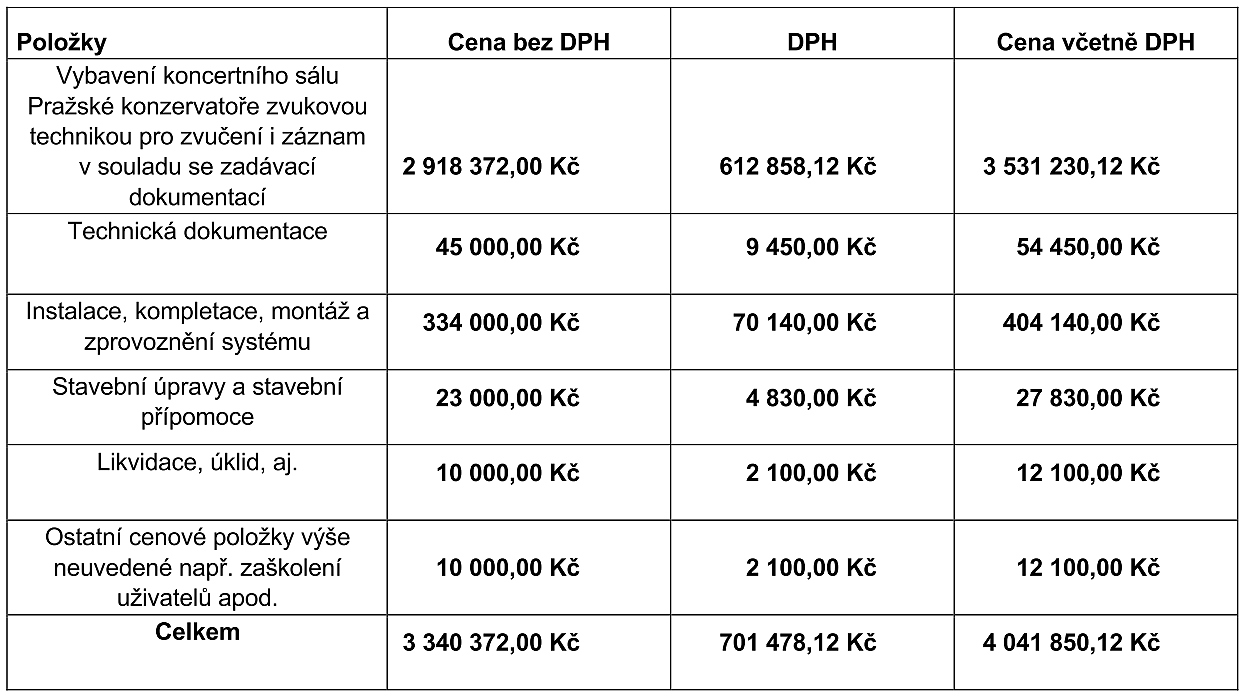 Podrobný soupis prací, služeb a dodávek k výše uvedené veřejné zakázce, který je nutné vyplnit, je součástízadávací dokumentace.6. ČESTNÉ PROHLÁŠENÍČestně prohlašuji, že zabezpečím plnění veřejné zakázky za nabízenou cenu v požadovaném termínu, rozsahu akvalitě v souladu s výzvou k cenové nabídce, zadávací dokumentací a platnými právními předpisy a normamiČeské republiky a EU.V Praze dne 14.12. 2020..……………….……………………………jméno a podpis statutárního orgánu